https://quizizz.com/join/quiz/6050c34b7d8eb5001b204fa9/start   https://quizizz.com/join/quiz/6050c34b7d8eb5001b204fa9/start 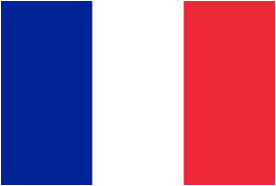 